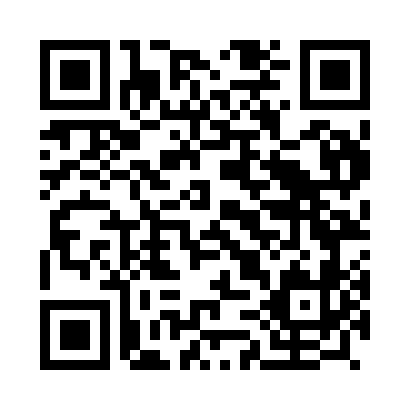 Prayer times for Trandeiras, PortugalWed 1 May 2024 - Fri 31 May 2024High Latitude Method: Angle Based RulePrayer Calculation Method: Muslim World LeagueAsar Calculation Method: HanafiPrayer times provided by https://www.salahtimes.comDateDayFajrSunriseDhuhrAsrMaghribIsha1Wed4:406:271:286:248:2910:102Thu4:386:261:286:258:3010:113Fri4:366:251:286:268:3110:134Sat4:356:231:286:268:3210:145Sun4:336:221:276:278:3310:166Mon4:316:211:276:288:3410:177Tue4:296:201:276:288:3510:198Wed4:276:191:276:298:3610:219Thu4:266:181:276:298:3710:2210Fri4:246:161:276:308:3910:2411Sat4:226:151:276:308:4010:2512Sun4:216:141:276:318:4110:2713Mon4:196:131:276:328:4210:2814Tue4:176:121:276:328:4310:3015Wed4:166:111:276:338:4410:3116Thu4:146:101:276:338:4510:3317Fri4:136:091:276:348:4610:3418Sat4:116:081:276:358:4710:3619Sun4:106:081:276:358:4810:3720Mon4:086:071:276:368:4810:3921Tue4:076:061:276:368:4910:4022Wed4:066:051:286:378:5010:4223Thu4:046:041:286:378:5110:4324Fri4:036:041:286:388:5210:4525Sat4:026:031:286:388:5310:4626Sun4:016:021:286:398:5410:4727Mon3:596:021:286:398:5510:4928Tue3:586:011:286:408:5610:5029Wed3:576:011:286:408:5610:5130Thu3:566:001:286:418:5710:5231Fri3:556:001:296:418:5810:54